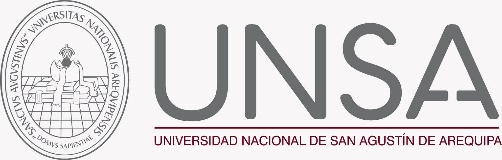 CONSOLIDADO DE CSNC DEL SGC DE LA UNSACONSOLIDADO DE CSNC DEL SGC DE LA UNSACONSOLIDADO DE CSNC DEL SGC DE LA UNSACONSOLIDADO DE CSNC DEL SGC DE LA UNSACONSOLIDADO DE CSNC DEL SGC DE LA UNSACONSOLIDADO DE CSNC DEL SGC DE LA UNSACONSOLIDADO DE CSNC DEL SGC DE LA UNSACONSOLIDADO DE CSNC DEL SGC DE LA UNSACONSOLIDADO DE CSNC DEL SGC DE LA UNSACONSOLIDADO DE CSNC DEL SGC DE LA UNSAN°Descripción del  Servicio no conforme (1)Responsible(2)Descripción de la Acción tomada(3)Fechas (4)Fechas (4)Fechas (4)Fechas (4)Fechas (4)¿Requiere SAC? (5)¿Requiere SAC? (5)¿Requiere SAC? (5)N°Descripción del  Servicio no conforme (1)Responsible(2)Descripción de la Acción tomada(3)Detección del SNC Ejecución de acción Seguimiento de ejecución Verificación de ejecuciónCierre de CSNC NoSíN° SAC